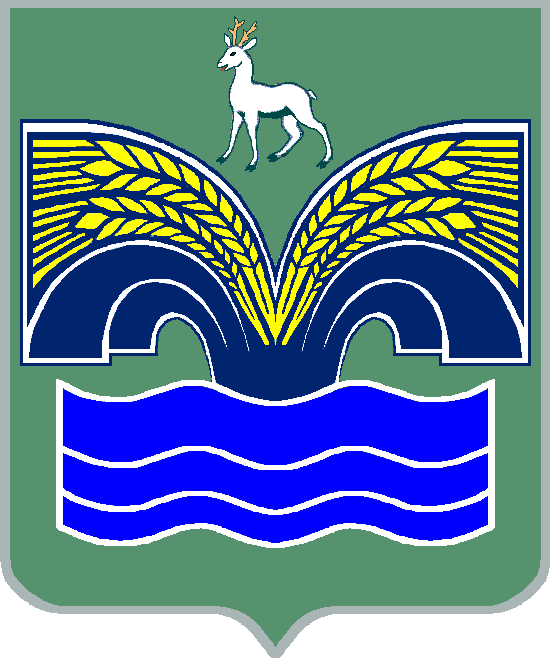 АДМИНИСТРАЦИЯМУНИЦИПАЛЬНОГО РАЙОНА КРАСНОЯРСКИЙСАМАРСКОЙ ОБЛАСТИПОСТАНОВЛЕНИЕот 22.12.2017 № 1275Об установлении среднедушевого размера дохода, приходящегося на заявителя и каждого члена его семьи (одиноко проживающего гражданина), необходимого для признания граждан малоимущими в целях предоставления им по договорам социального найма жилых помещений муниципального жилищного фонда на территории муниципального района Красноярский                Самарской области	В соответствии с пунктом 2 статьи 49 Жилищного кодекса Российской Федерации, пунктом 3 части 4 статьи 36 Федерального закона от 06.10.2003 №131-ФЗ «Об общих принципах организации местного самоуправления в Российской Федерации», статьями 3-4 Закона Самарской области от 05.07.2005 №139-ГД «О жилище», пунктом 5 статьи 44 Устава муниципального района Красноярский Самарской области, принятого решением Собрания представителей муниципального района Красноярский Самарской области от 14.05.2015 № 20-СП, Администрация муниципального района Красноярский Самарской области ПОСТАНОВЛЯЕТ:	1. Установить на IV квартал 2017 года на территории  муниципального района Красноярский Самарской области среднедушевой размер дохода, приходящегося на заявителя и каждого члена его семьи (одиноко проживающего гражданина), необходимый для признания граждан малоимущими, в размере не выше 1,1 величины прожиточного минимума по основным социально-демографическим группам населения в соответствии с Законом Самарской области от 28.12.2004 № 170-ГД «О порядке установления величины прожиточного минимума в Самарской области» за расчетный период, равный одному календарному году, предшествующему месяцу обращения гражданина с заявлением о принятии его на учет для предоставления жилого помещения муниципального жилищного фонда по договору социального найма.	2. Контроль за выполнением настоящего постановления возложить на заместителя Главы муниципального района Красноярский Самарской области по социальным вопросам Макеева В.Ю.	3. Опубликовать настоящее постановление в газете «Красноярский вестник» и на официальном сайте администрации муниципального района Красноярский Самарской области.	4. Настоящее постановление вступает в силу со дня его официального опубликования.Глава района                                                                              М.В.БелоусовЦикина 20998